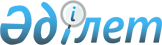 Об установлении карантина
					
			Утративший силу
			
			
		
					Решение акима Бахтинского сельского округа Каркаралинского района Карагандинской области от 10 марта 2023 года № 3. Утратило силу решением акима Бахтинского сельского округа Каркаралинского района Карагандинской области от 12 апреля 2023 года № 4
      Сноска. Утратило cилу решением акима Бахтинского сельского округа Каркаралинского района Карагандинской области от 12.04.2023 № 4 (вводится в действие со дня его первого официального опубликования).
      В соответствии с подпунктом 7) статьи 10-1 Закона Республики Казахстан "О ветеринарии" и на основании представления главного государственного ветеринарно-санитарного инспектора Каркаралинской районной территориальной инспекции комитета ветеринарного контроля и надзора Министерства сельского хозяйства Республики Казахстан от 09 марта 2023 года № 15-4-1/92, РЕШИЛ:
      1. Установить карантин в связи с возникновением заболевания эмфизематозный карбункул среди крупного рогатого скота на территории зимовки "Бопы" Бахтинского сельского округа Каркаралинского района.
      2. Контроль за исполнением настоящего решения оставляю за собой.
      3. Настоящее решение вводится в действие со дня его первого официального опубликования.
					© 2012. РГП на ПХВ «Институт законодательства и правовой информации Республики Казахстан» Министерства юстиции Республики Казахстан
				
      Аким Бахтинского сельского округа

А.Сейтхазин
